The Commonwealth of MassachusettsExecutive Office of Health and Human ServicesDepartment of Public Health
Bureau of Health Care Safety and Quality 67 Forest Street, Marlborough, MA 01752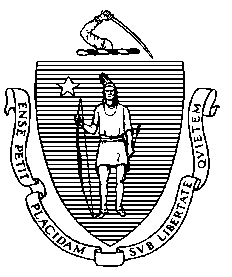 MemorandumTO:		Hospital Chief Executive Officers FROM:          	Elizabeth Daake Kelley, MBA, MPHDirector, Bureau of Health Care Safety and QualitySUBJECT:   	Vaccination of Admitted Patients DATE:	May 26, 2022The Massachusetts Department of Public Health (DPH) continues to work with state, federal and local partners on the response to Coronavirus Disease 2019 (COVID-19), caused by the virus SARS-CoV-2, and we continue to appreciate the essential role you have in responding to this evolving situation. Vaccinating patients is a crucial step in preventing the spread of COVID-19. It is DPH’s expectation that hospitals will vaccinate any admitted patient who is not up to date with COVID-19 vaccines, is eligible for COVID-19 vaccine and consents to vaccination. This includes, but is not limited to, those patients who will, or likely will, require post-acute care. Hospitals should administer Moderna or Pfizer vaccine to admitted patients. If an admitted patient is ready for a booster dose or second dose of Pfizer or Moderna, DPH expects that the hospital will provide the second dose on the appropriate date. Hospitals should provide vaccination information, including date administered, product name, manufacturer and lot number as part of the discharge summary to the receiving post-acute care facility. If a patient is discharged to a post-acute setting and requires a dose of COVID-19 vaccine, the post-acute care facility must be responsible for facilitating this dose.As a reminder, it is the responsibility of the vaccinator to report vaccine side effects to FDA/CDC Vaccine Adverse Event Reporting System (VAERS).The VAERS toll-free number is 1-800-822-7967. You may also report online via the following page: https://vaers.hhs.gov/reportevent.html. Please visit DPH’s website for up-to-date information on COVID-19 and vaccine efforts in Massachusetts: https://www.mass.gov/2019coronavirus and https://www.mass.gov/vaccine. For additional information, including clinical resources, see CDC’s COVID-19 Vaccine website at: https://www.cdc.gov/coronavirus/2019-ncov/hcp/vaccination.html.